Type of Work Performed: Treatment Japanese Angelica Tree (Aralia elata )Date: Monday Sept 23rd 2019Address: The Pine Hollow Arboretum 34 Pine Hollow Road, Slingerlands, NY 12159 Phone: (518) 992-2033County: AlbanyLatitude and Longitude:Website: https://www.pinehollowarboretum.org/Lead Contact Information for Project: Sandra Brousseau sandrabr2@live.comSite Owner Contact Information: The Pine Hollow ArboretumProject Description and Summery of Work Completed: Pine Hollow Arboretum, a partner of the Capital Mohawk PRISM, agreed to treat and eradicate in-house with a certified applicator Japanese Angelica Tree (Aralia elata). The arboretum had a specimen of the invasive tree Aralia elata that had colonized to approximately a tenth of an acre. The Aralia had gone to flower this season but the park manager cut the flower heads off prior to a basal bark treatment.  The Aralia elata was an intentional planting.  Approximately 45 stems where treated. The specimens where no larger than 1.5 inches in diameter. Invasive Species Present and Treated: Capital Mohawk PRISM Strongly Recommends Uploading Points into https://www.imapinvasives.org/Searched Area Record:#1050064Treatment Record:#16998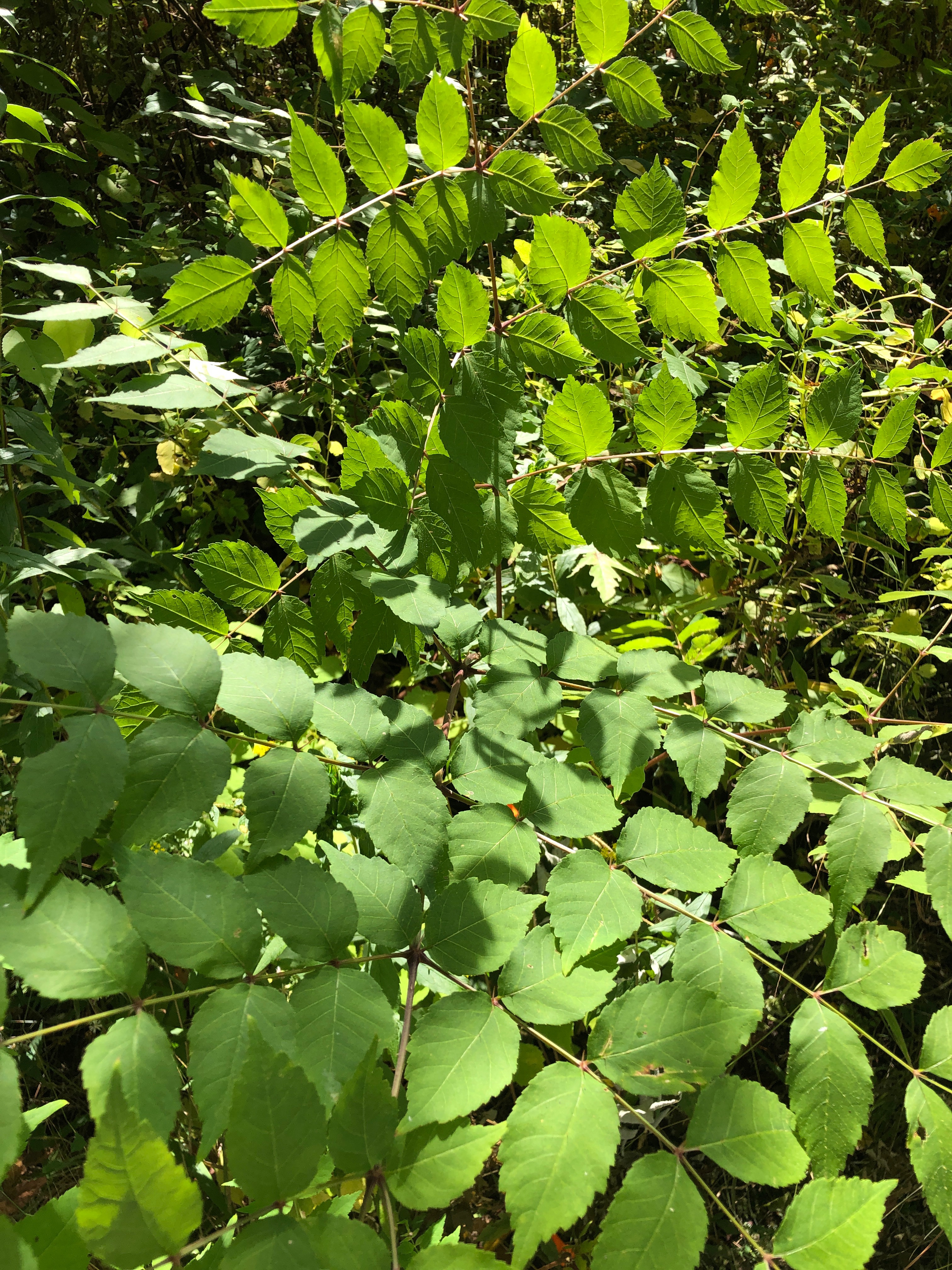 Recommendations for the Future: Monitor and retreat as needed.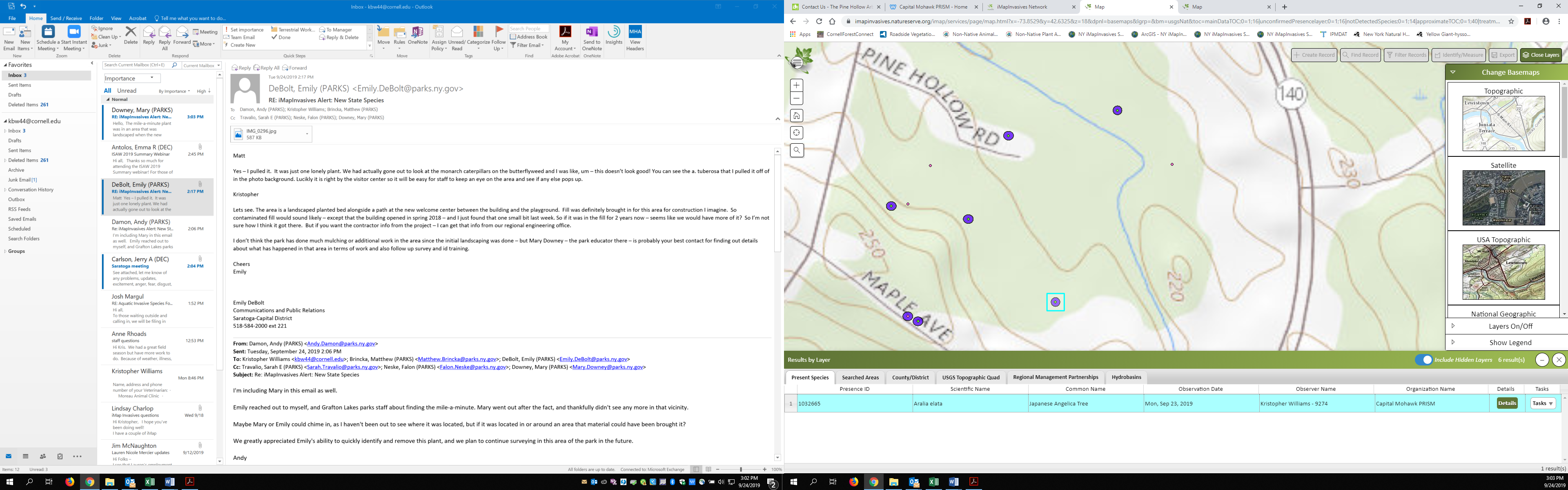 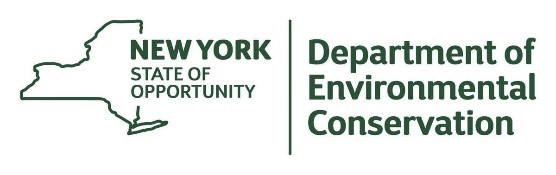 The New York State Department of Environmental Conservation provides financial Support to The Capital Mohawk PRISM via the Environmental Protection Fund. Common NameScientific NameLocations (GPS)Growth TypePhenologyDistribution/  AbundanceJapanese Angelica TreeAralia elata42.63211 ° -73.85449 °Tree less than 1.5 inch diameterVegetative SaplingsSparse Colonial Species  